 Понятие времени абстрактно, его не увидишь, не пощупаешь, и очень сложно ощутить, поэтому родилась идея оживить Дни недели,  и месяца (подобная игра, но с месяцами).Игра: « Дни недели» Цель: формировать понятие недели у детей дошкольного возраста, закреплять названия и последовательность дней недели.Материал: На магнитах Дни недели в облике детей, одетых в одежду цветов радуги. Каждому дню недели соответствует свой цвет.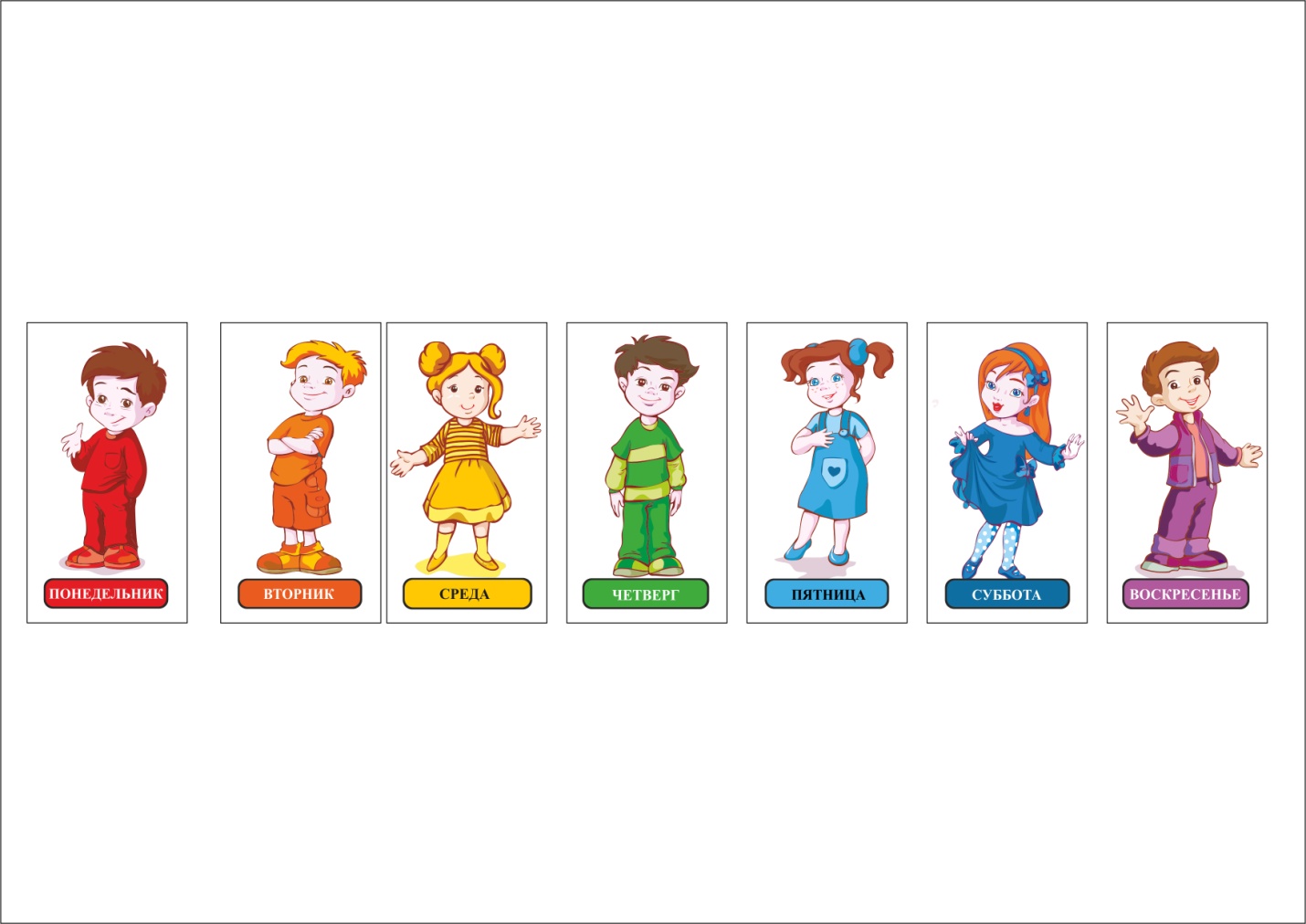 История:  Давным - давно для удобства исчисления времени  учёные люди придумали делить время на недели и у недели родилось  4 сыночка и 3 лапочки дочки. Давайте знакомиться: это Понедельник –он  всегда идёт первым  любит  красный цвет  цвет и поэтому всегда ходит в одежде красных тонов.Этого мальчугана зовут Вторник, его любимый   цвет  оранжевый и поэтому всегда ходит в одежде оранжевых тонов.Эту милую девочку зовут Среда, она любит жёлтые цветы, яркое солнце, а зимой любит наблюдать за синичками, как вы думаете почему? … Конечно, потому что она любит жёлтый цвет.  Поэтому и носит одежду….  желтых  тонов.После среды стоит  Четверг, он одет в одежду зелёных тонов. Давайте попробуем догадаться, что любит четверг….А вот и Пятница, её одежда синих тонов, она очень любит плавать. Давайте подумаем, в каких водоёмах она могла плавать.( море , океан, река ,озеро, пруд)Пятница заканчивает рабочую неделю. Давайте повторим, кто входит в рабочую неделю и сколько их.Первый – Понедельник.Второй –  вторник.Третья – среда, если посмотреть  на рабочие дни, то среди них среда находится  ровно посерединке.Четверг – четвёртый. Пятница – пятая. Сколько всего в рабочей неделе дней? 5.Но кроме рабочих дней, когда люди ходят на работу, есть ещё 2 дня выходных.  Давайте с ними знакомится: это скромная девочка суббота она очень любит небо, поэтому её платье имеет голубой цвет. А за ней идёт последний день недели, и зовут его Воскресение. Он у нас любит фиолетовый цвет. Вот мы и познакомились. Теперь можно и поиграть.Варианты игр:«Прятки»  Дети закрывают глаза, убираем один день недели. Дети открывают глаза  и отгадывают, кто спрятался.Усложнение: « прятки горячо, холодно» дети выходят  или закрывают глаза. Взрослый прячет один из дней недели. Дети определяют, кто спрятался, и начинают поиски, взрослый подсказывает с помощью слов «холодно» и «горячо» насколько близко они находятся к спрятавшемуся дню недели.«Поменялись местами» дети закрывают глаза, взрослый меняет местами одну пару «ребят», дети открывают глаза и называют, кто с кем поменялся. Правильно ответивший восстанавливает порядок следования в неделе.«Путаница» дети закрывают глаза, взрослый меняет порядок дней недели, открывают глаза и кто то расставляет их в правильной последовательности.«Соседи - вчера и завтра» если сегодня понедельник,  то вчера и завтра это..  вчера- воскресение, завтра- вторник, если сегодня вторник и т. д.«Распределенье дел»Распредели дела, кто, чем будет заниматься Понедельник- будет мыть полы, вторник - починит сломавшийся стул Среда постирает бельё и т.д. Карточки в приложении. «Угадай по описанию» (закрепить очередность дней недели, развивать слуховое восприятие). Описывать можно: по очерёдности, второй день недели это… ; - С помощью соседей: между средой и пятницей….  Перед вторником .. и т.д.;  - По цвету или предпочтениям, этот день недели любит жёлтые цветы,.. любит купаться и т.д.. «Живаяя неделька». Правила игры: в игре участвуют 7 детей. Дети выбирают день недели, пока звучит музыка, двигаются по группе, с окончанием музыки следует выстроиться по порядку и назвать свой день недели. Например: «Я первый день недели – понедельник»и т.д..«Моё  расписание недели»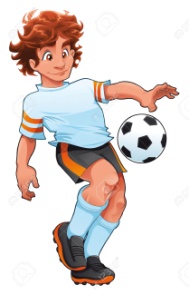 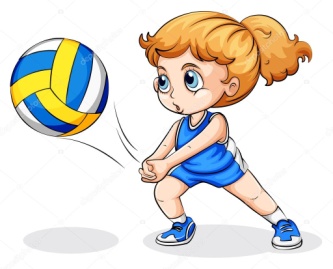 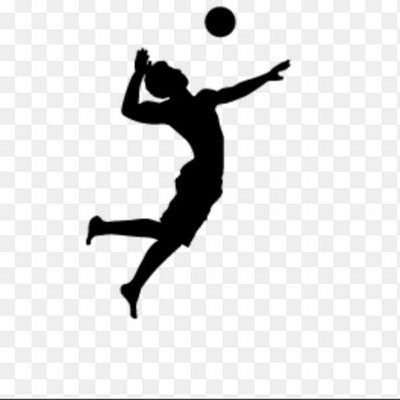 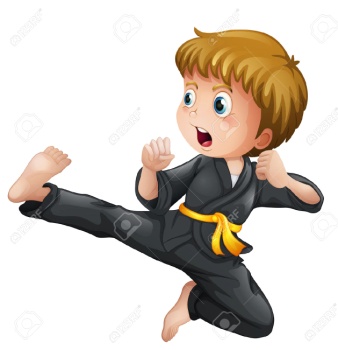 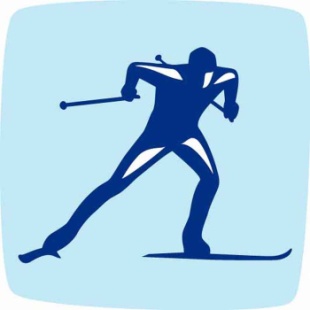 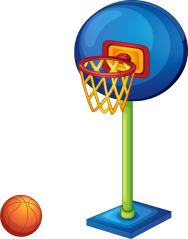 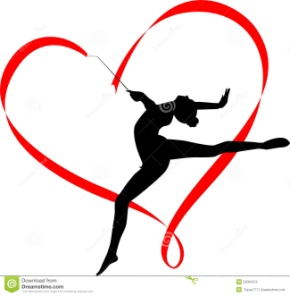 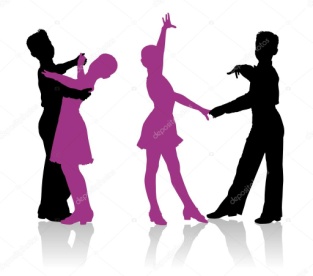 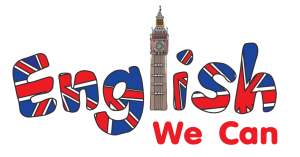 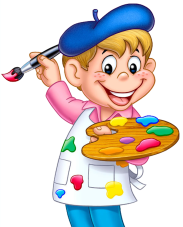 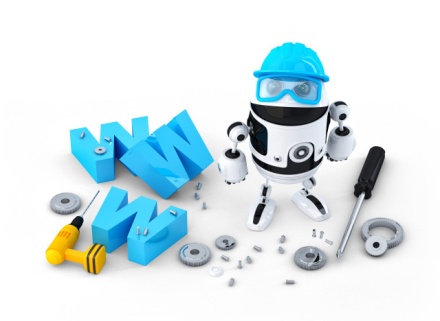 С помощью таблицы и карточек, обозначающих кружок, дети составляют своё расписание недели. После чего вешают у себя дома.   Карточки заранее заготавливаются по каждому ребёнку индивидуально и в нужном количестве (здесь представлены картинки на нашу группу). По желанию дети подписывают время кружков.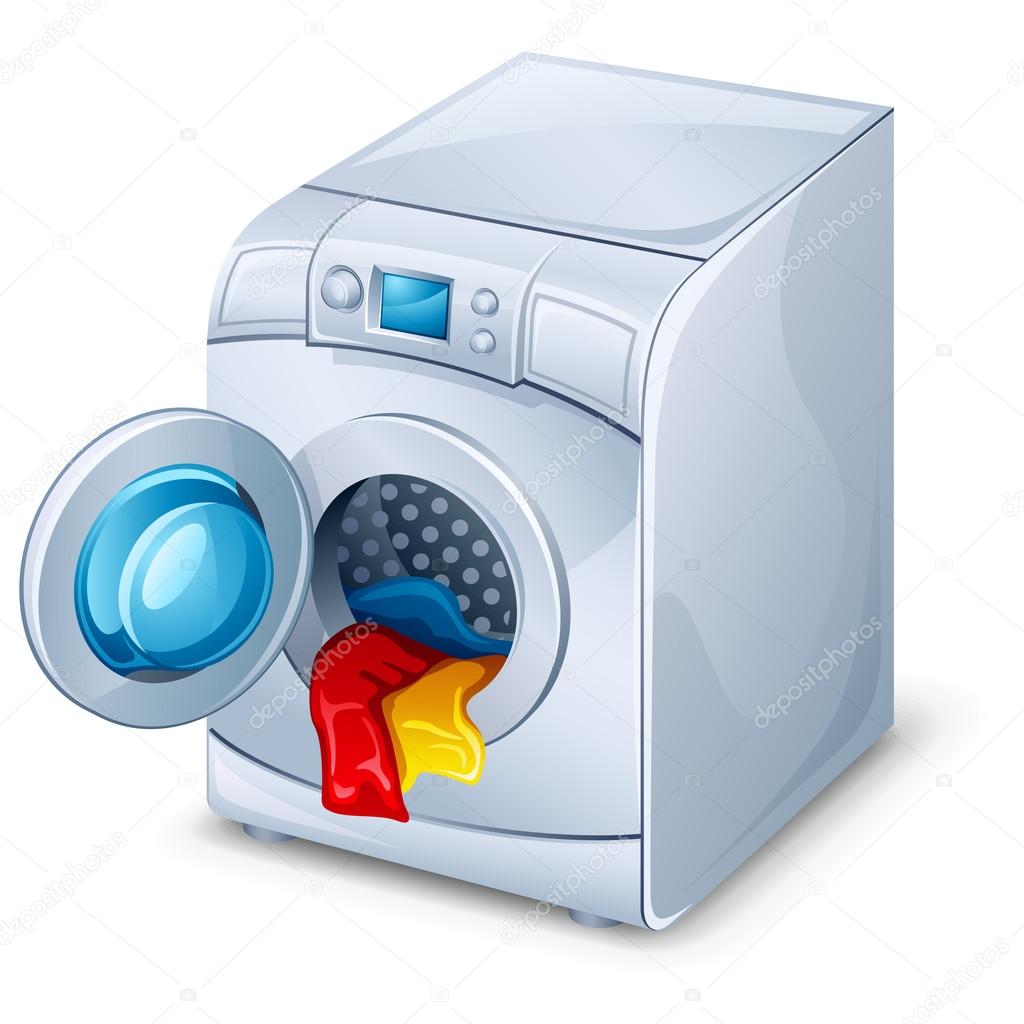 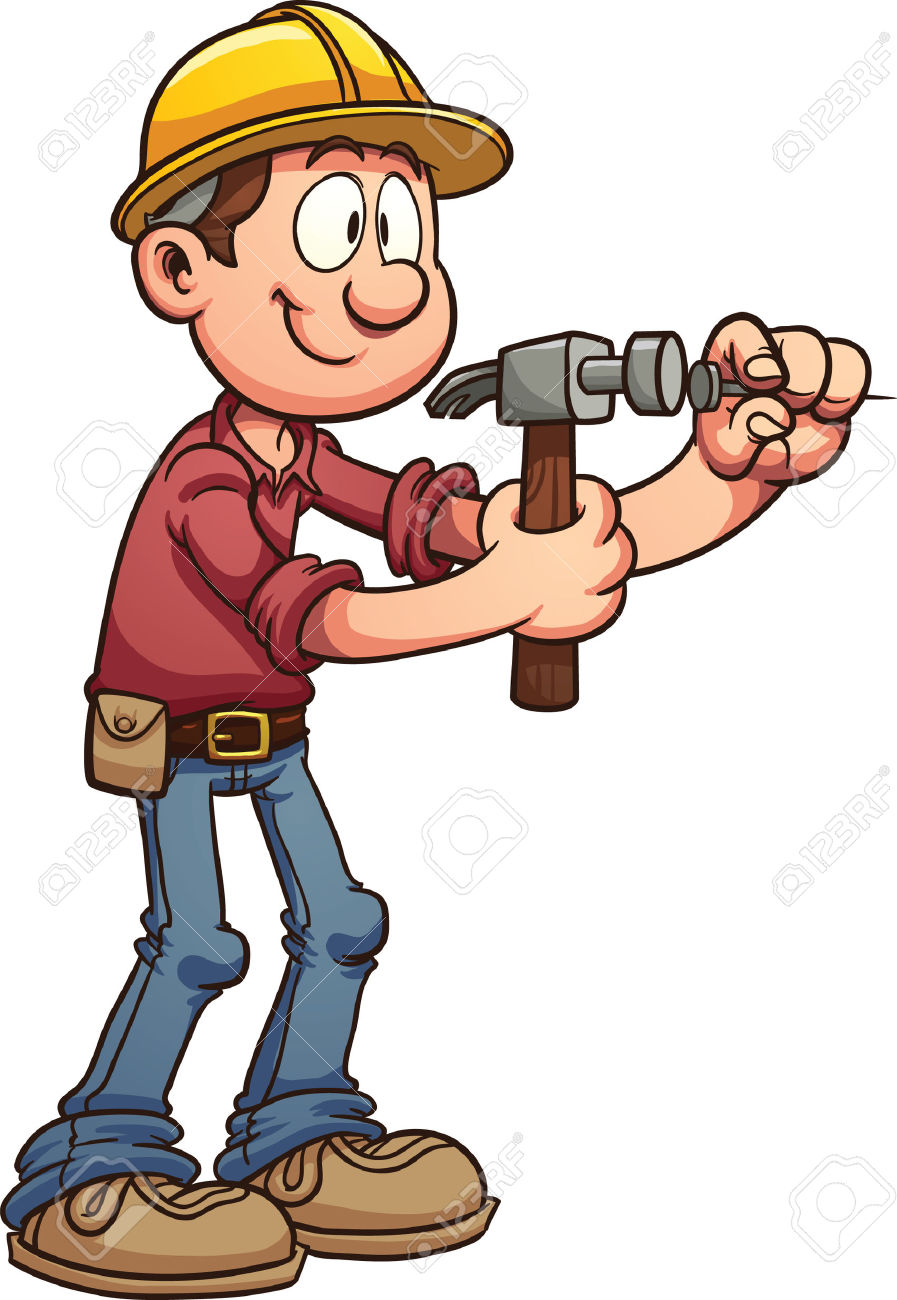 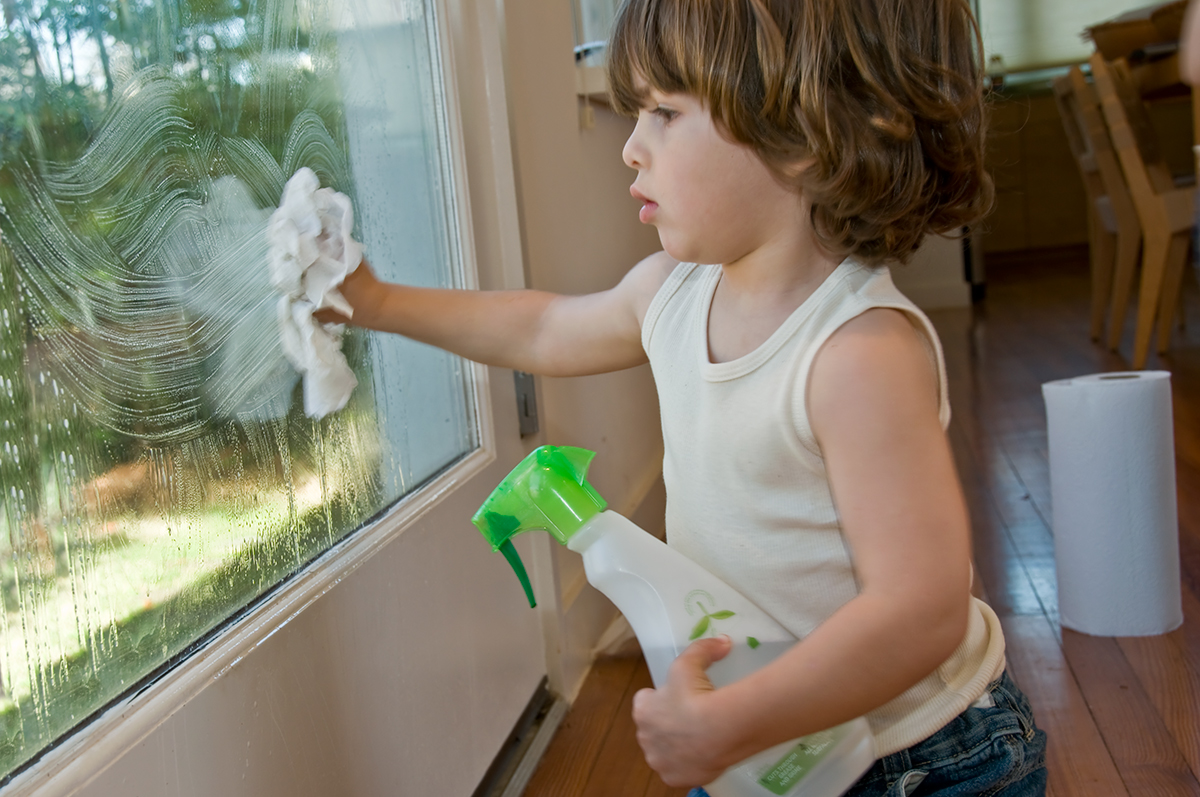 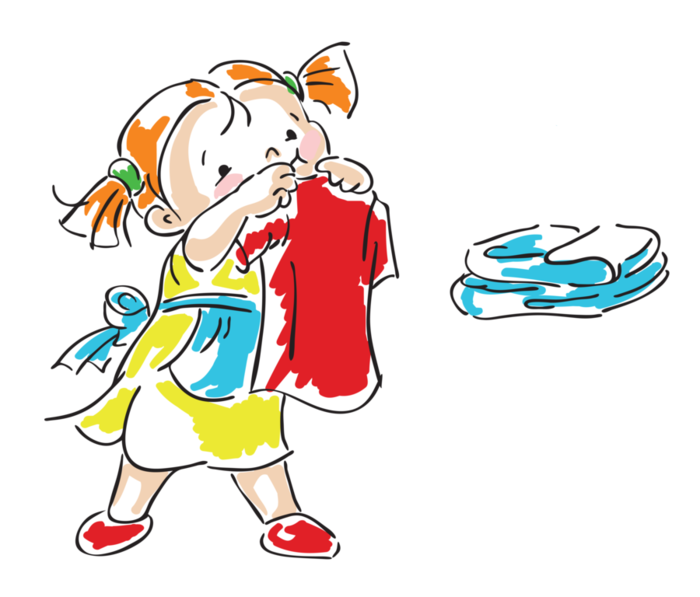 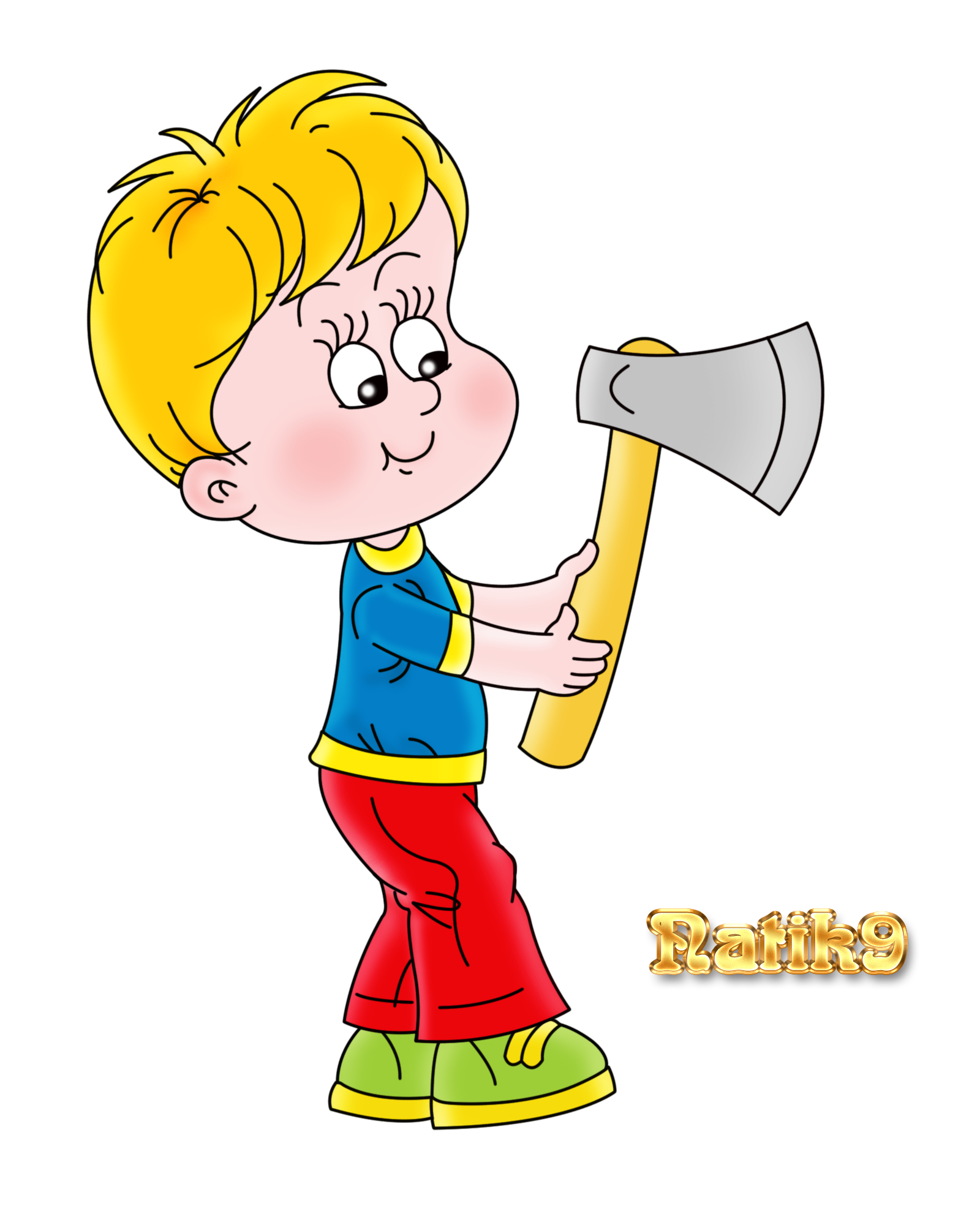 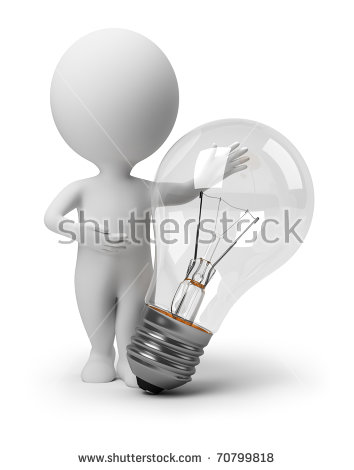 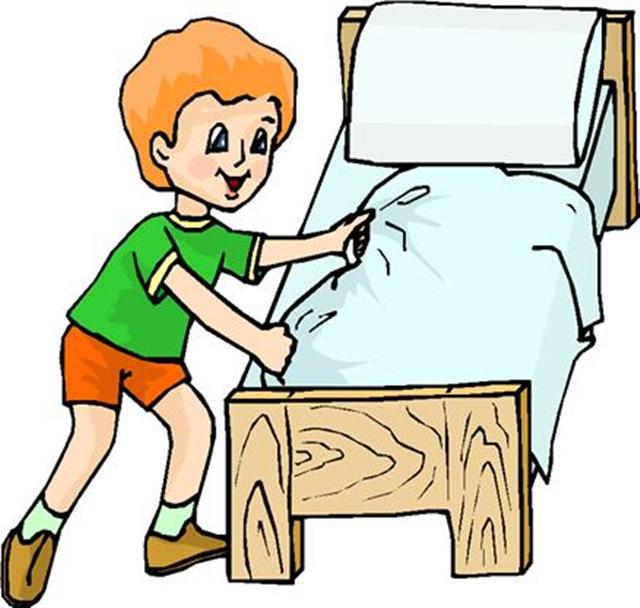 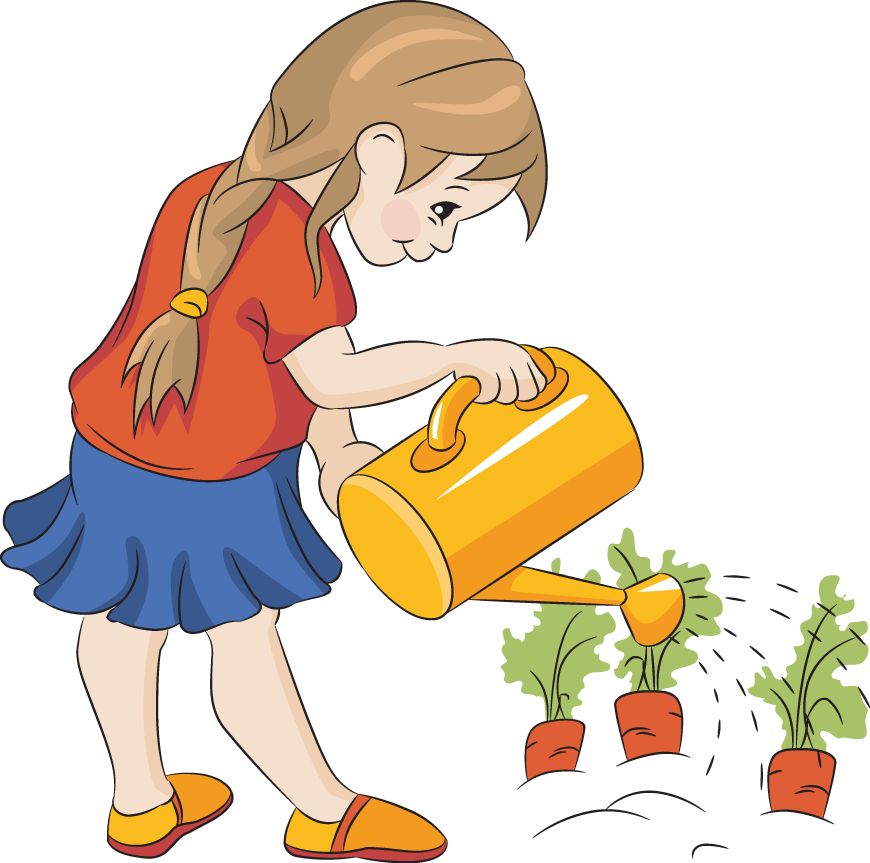 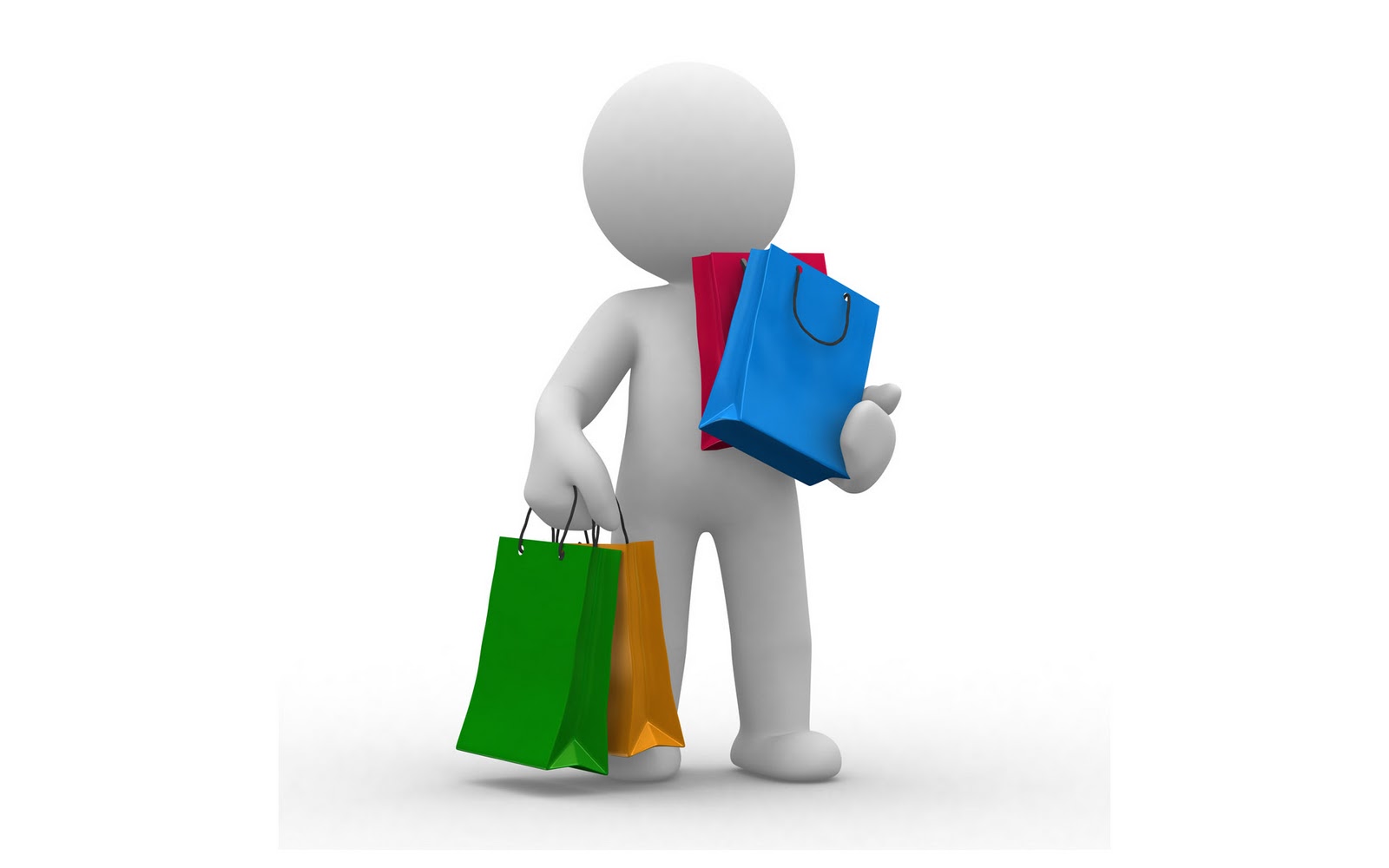 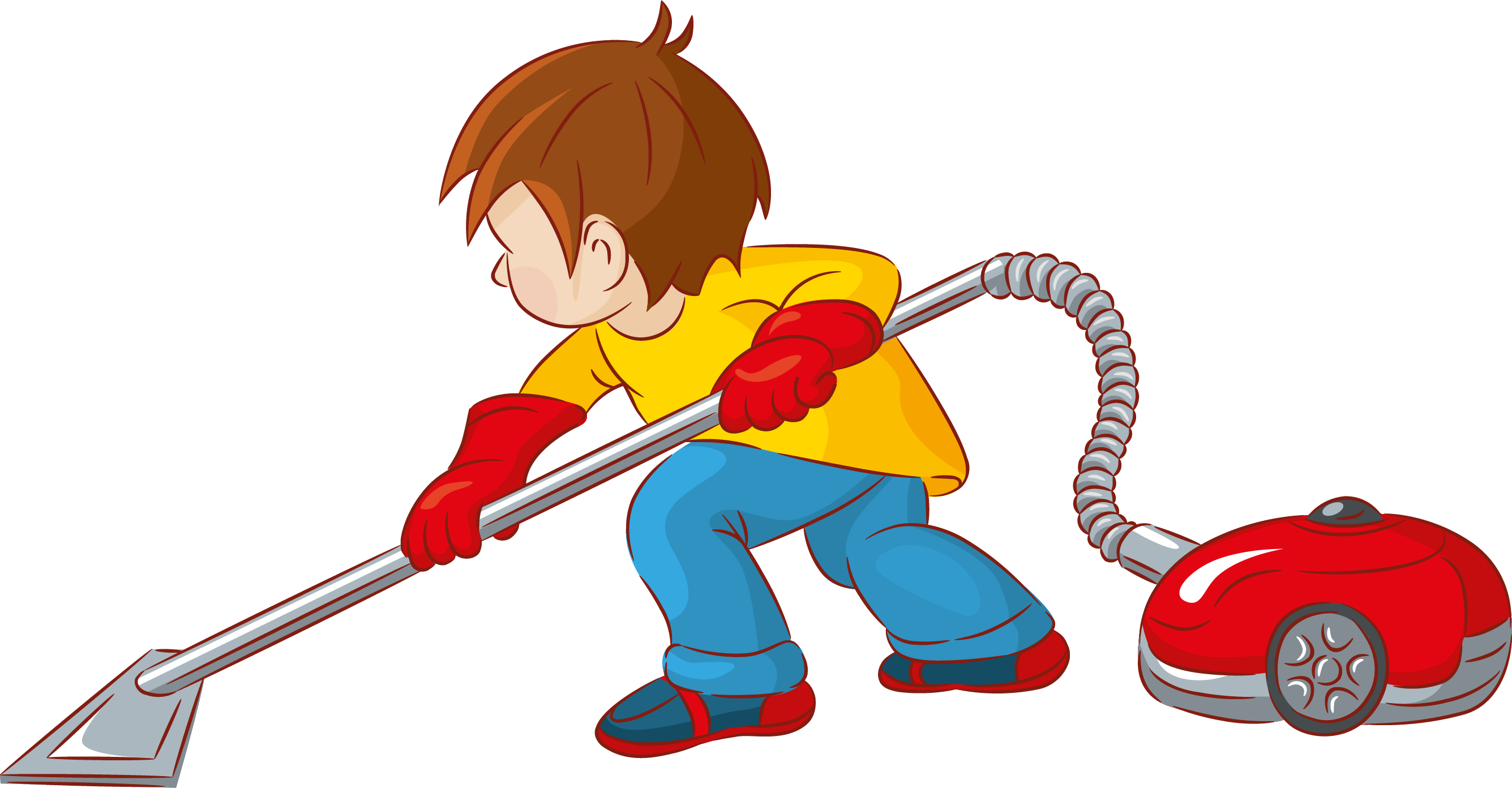 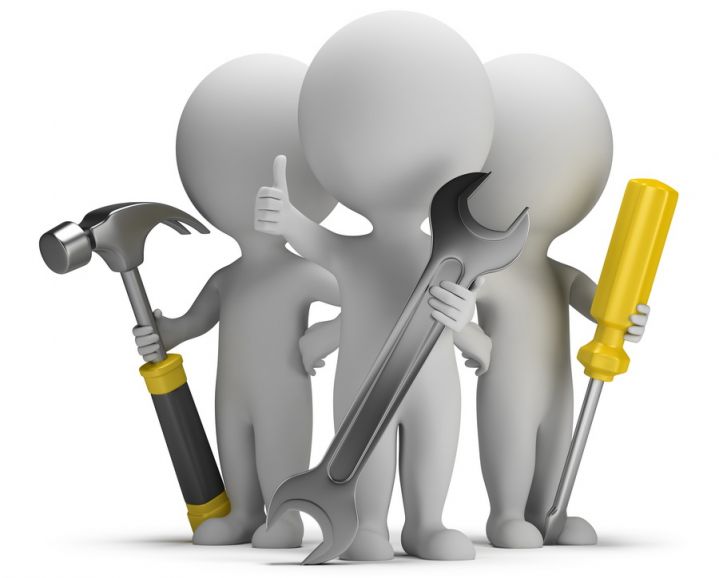 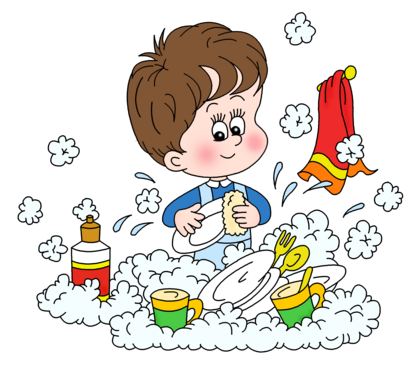 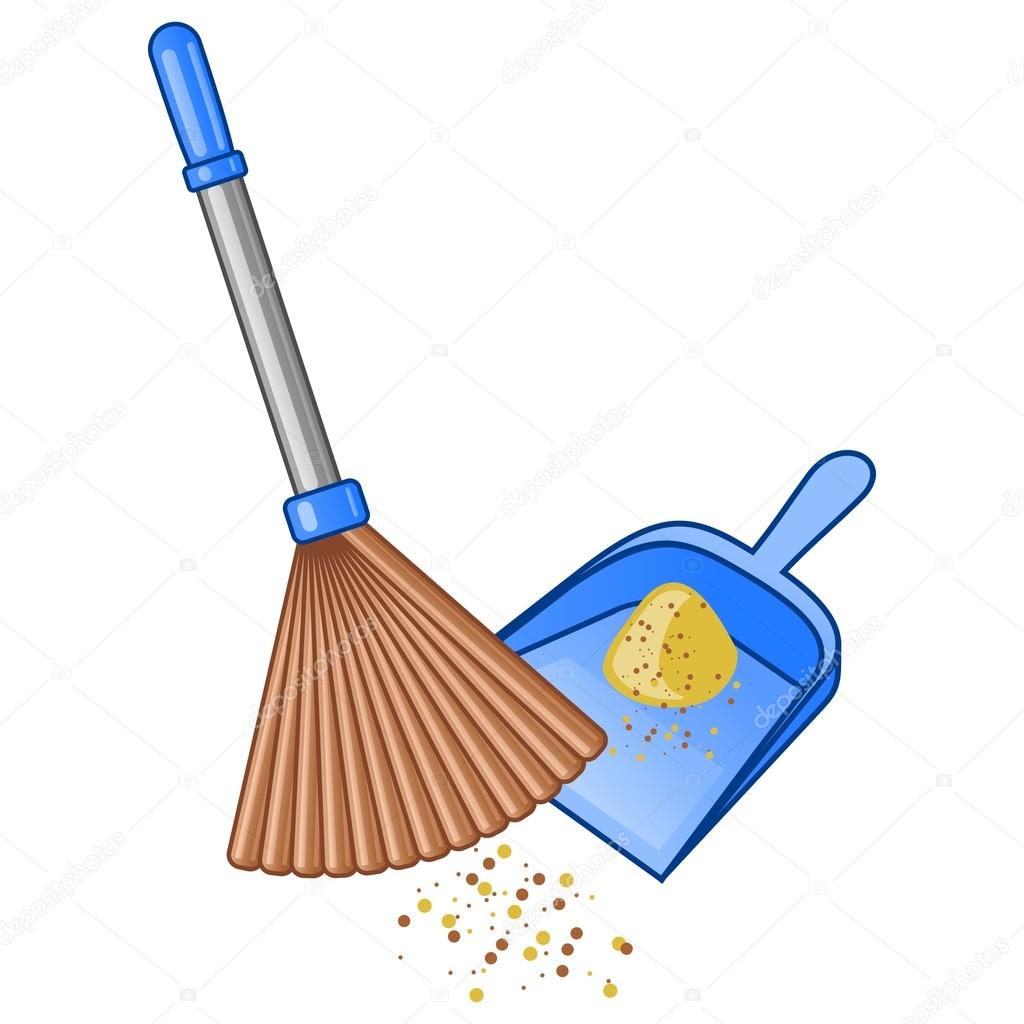 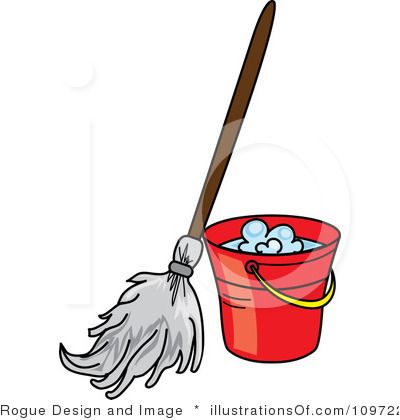 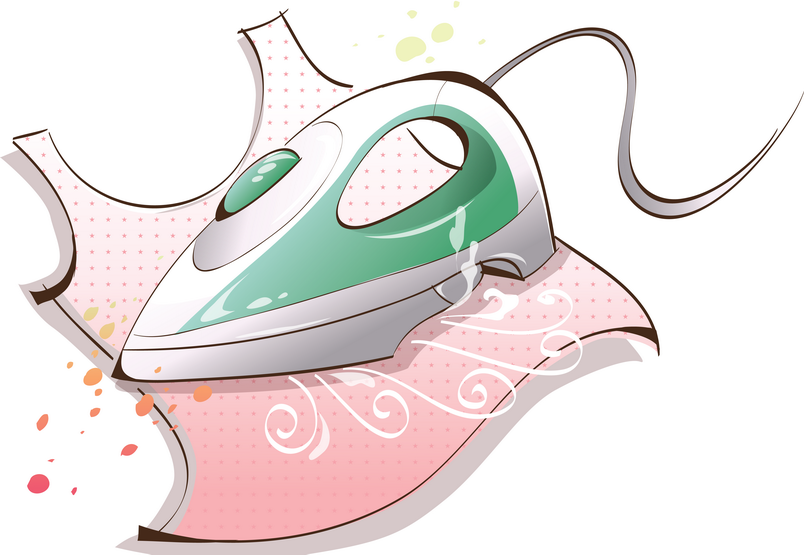 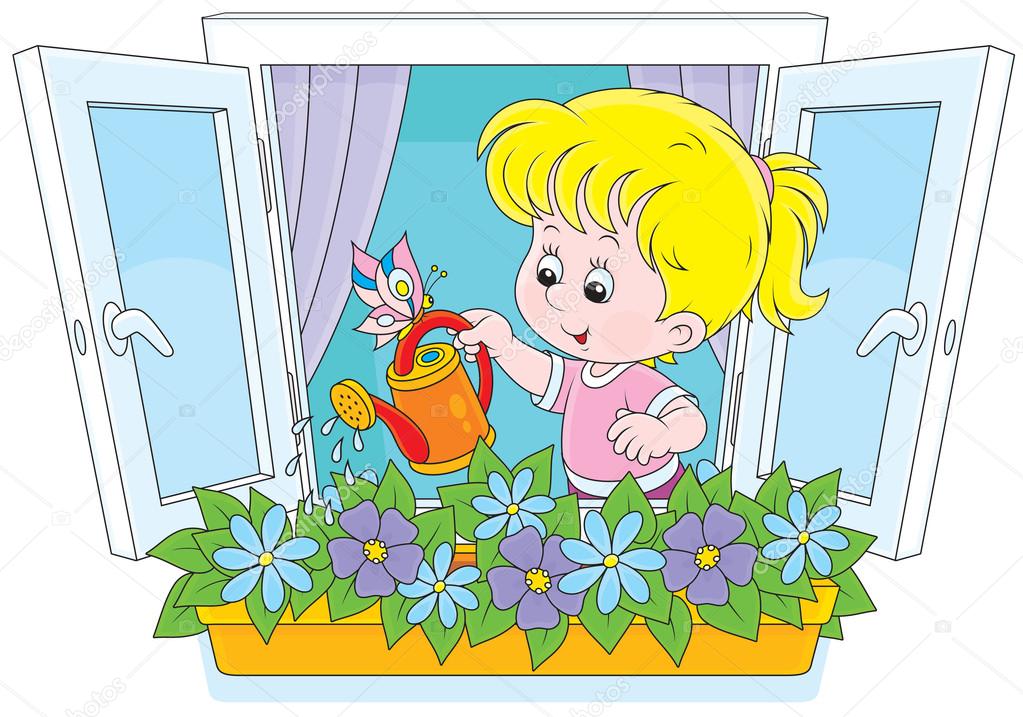 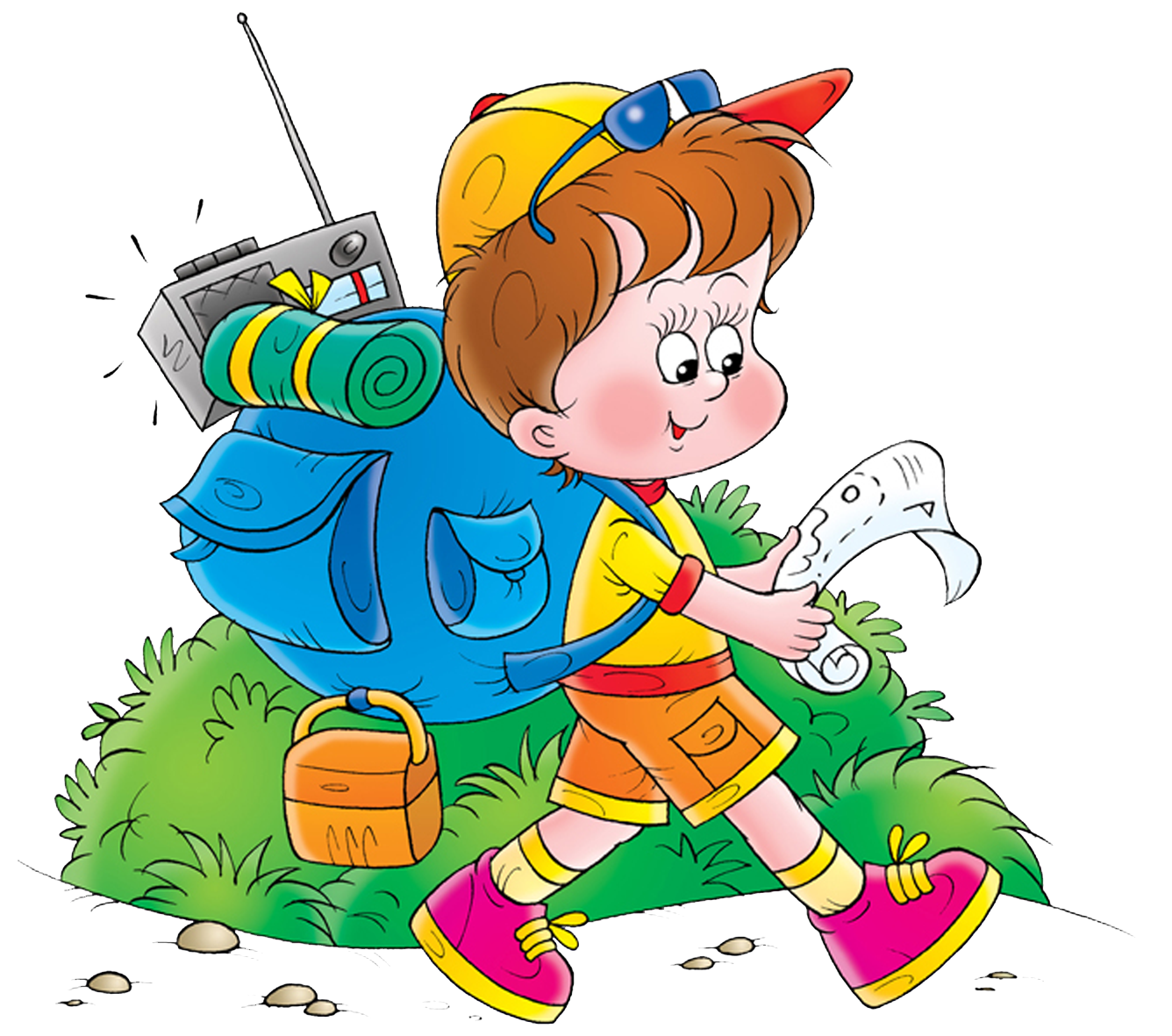 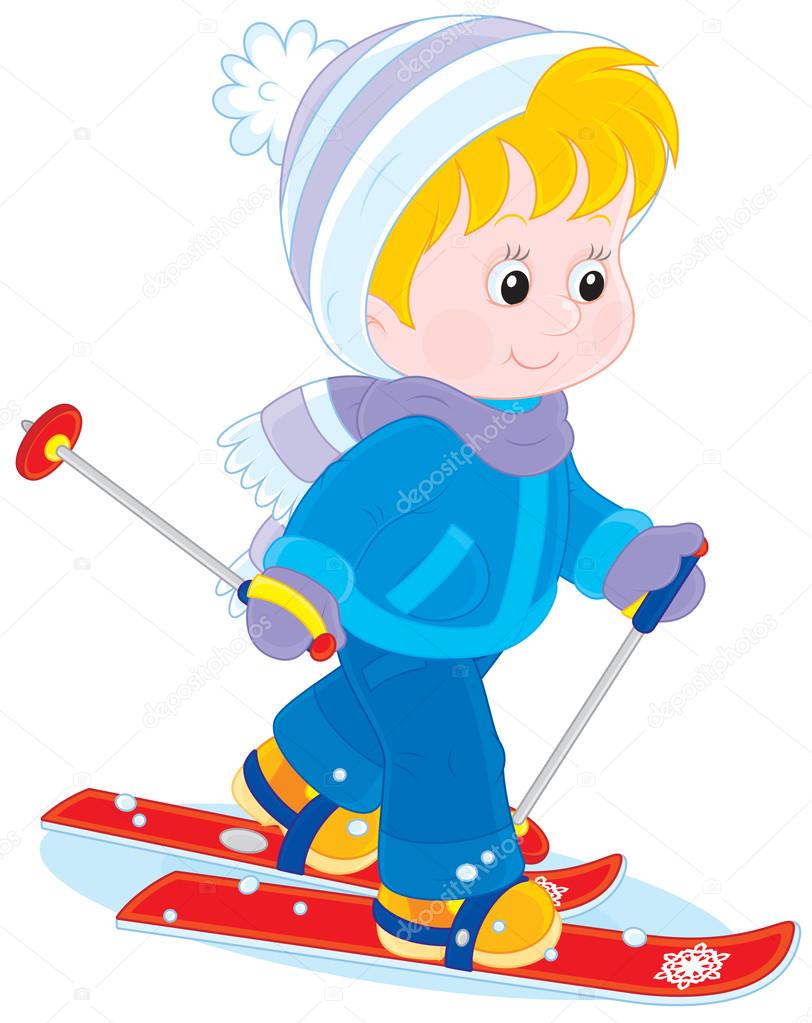 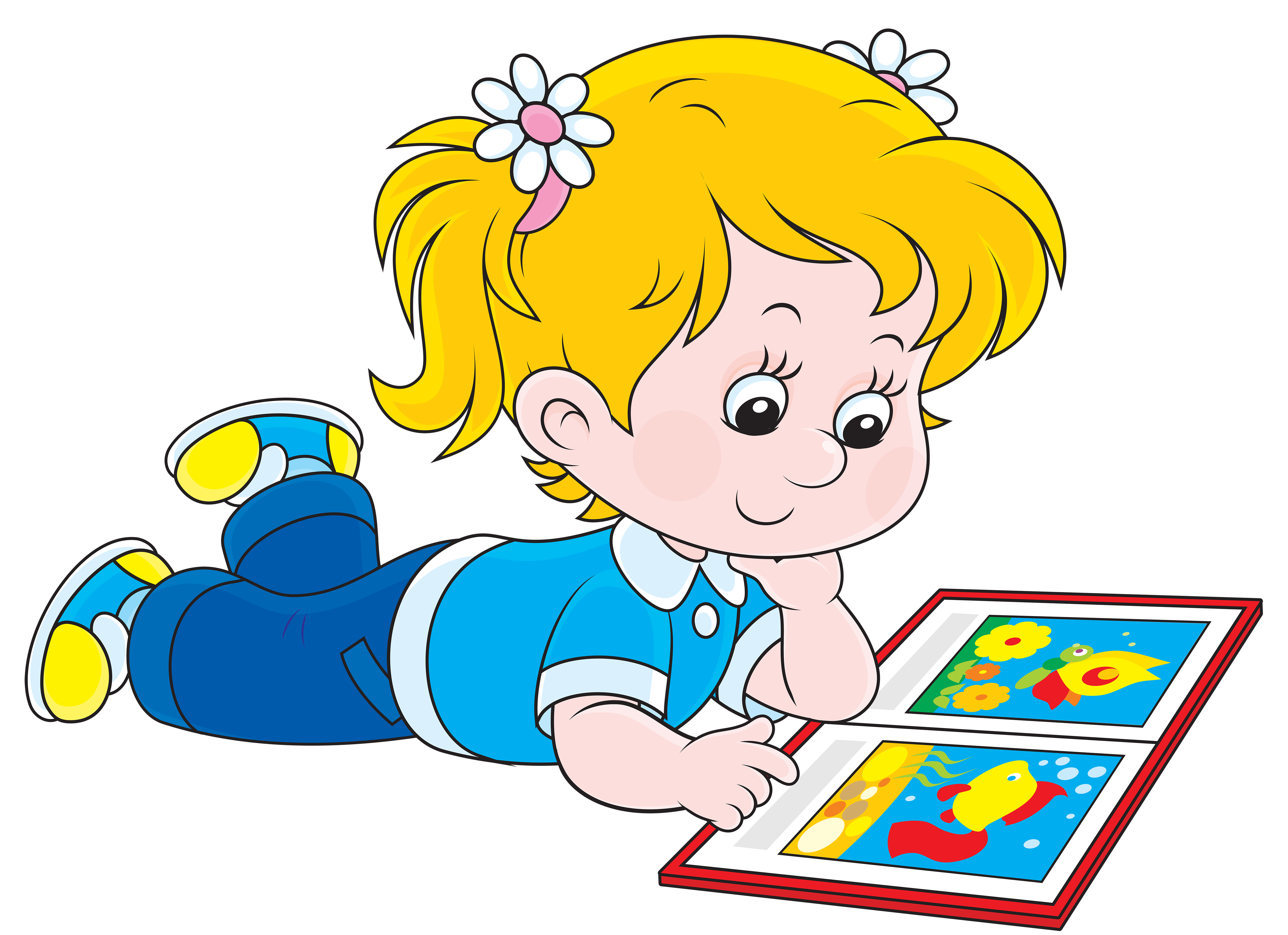 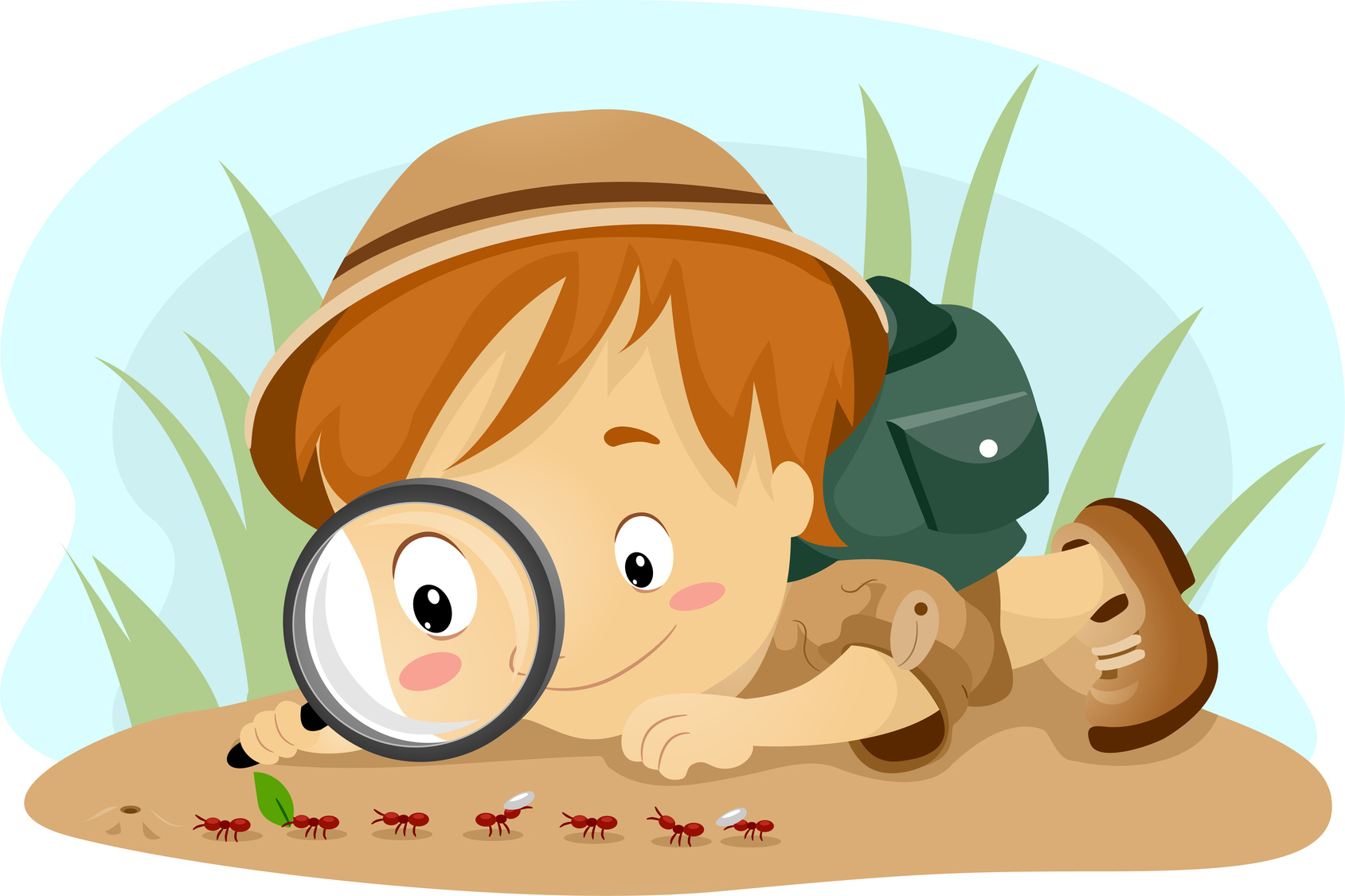 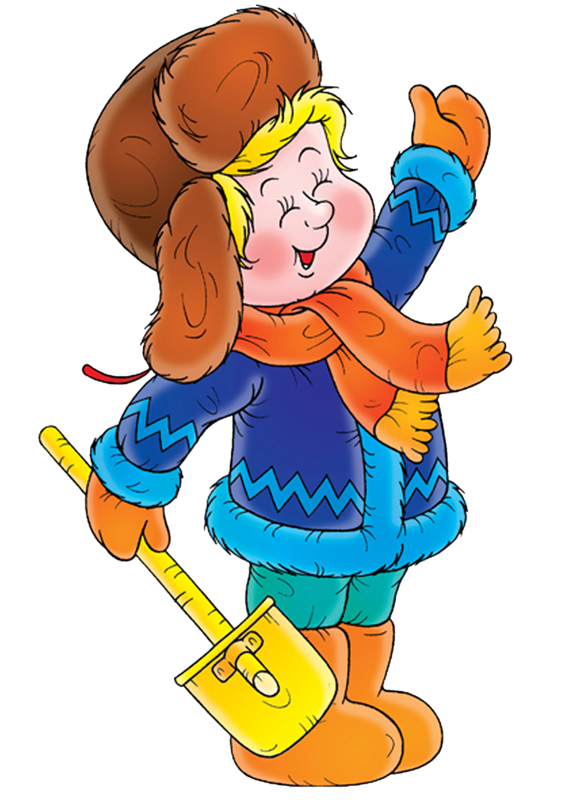 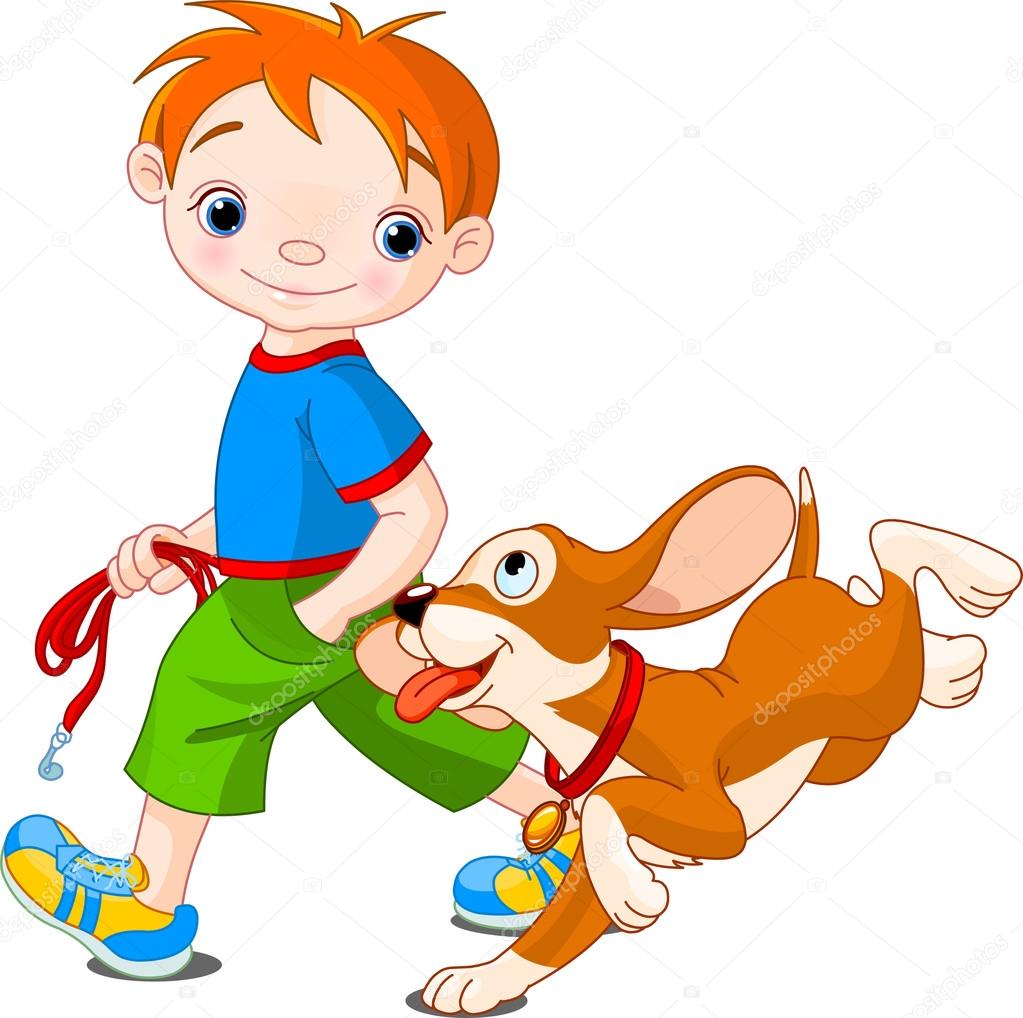 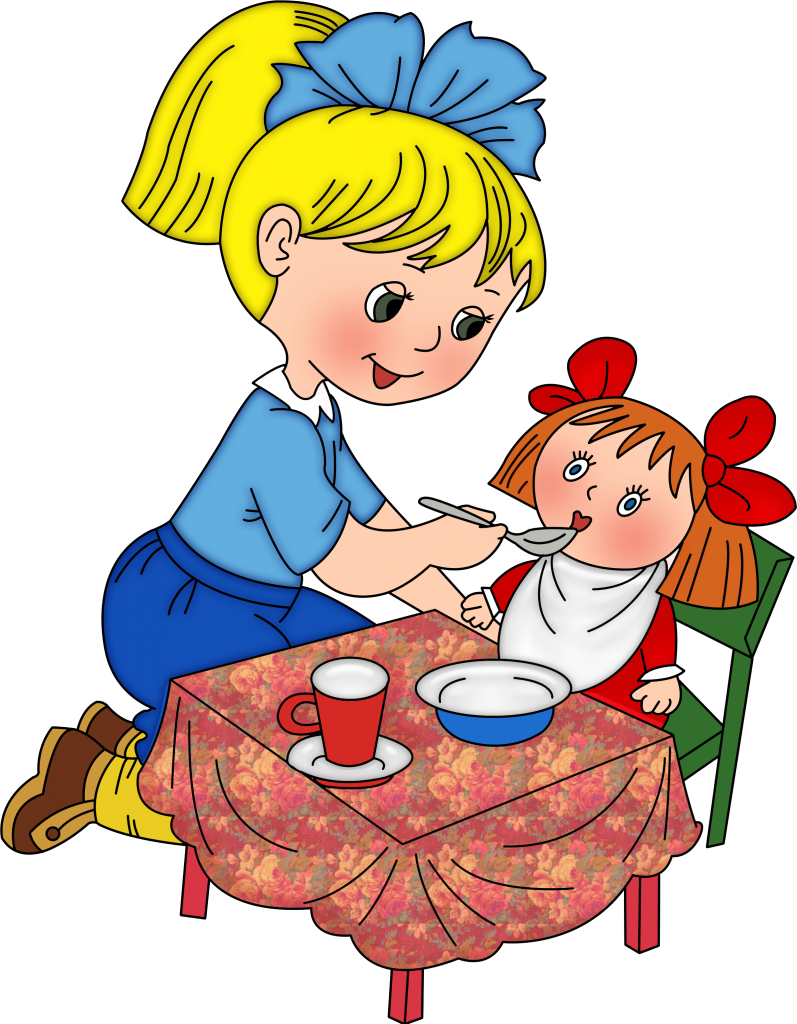 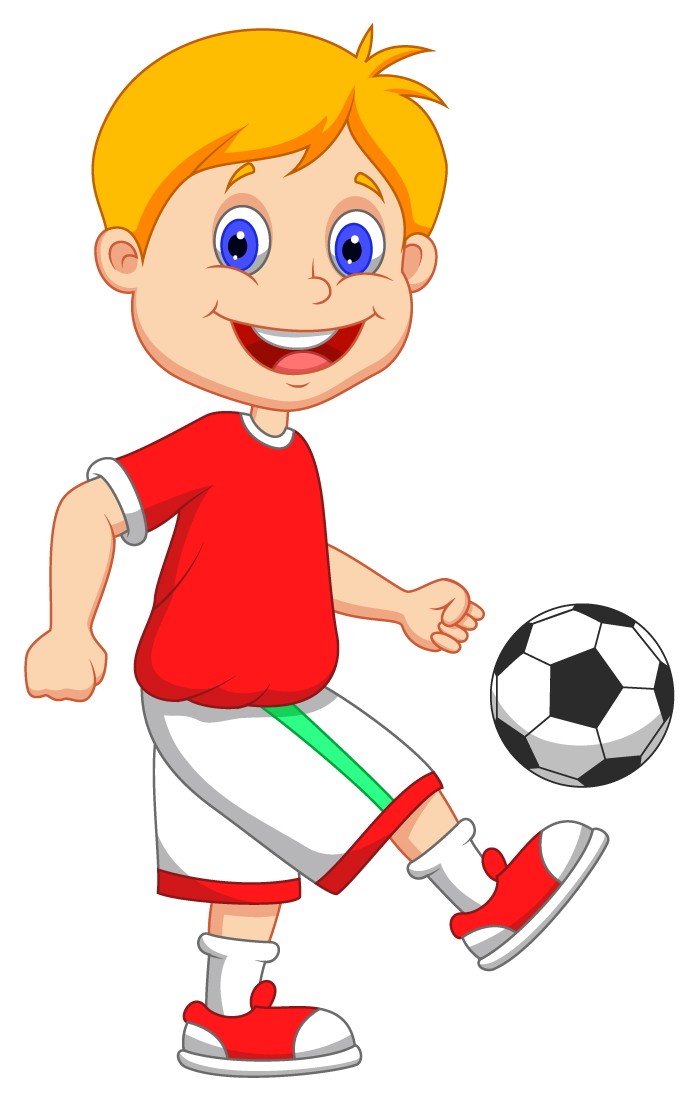 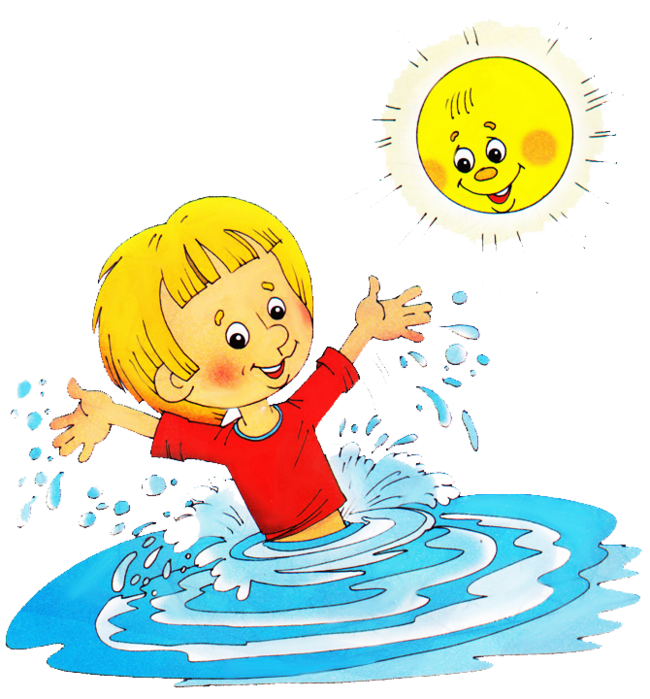 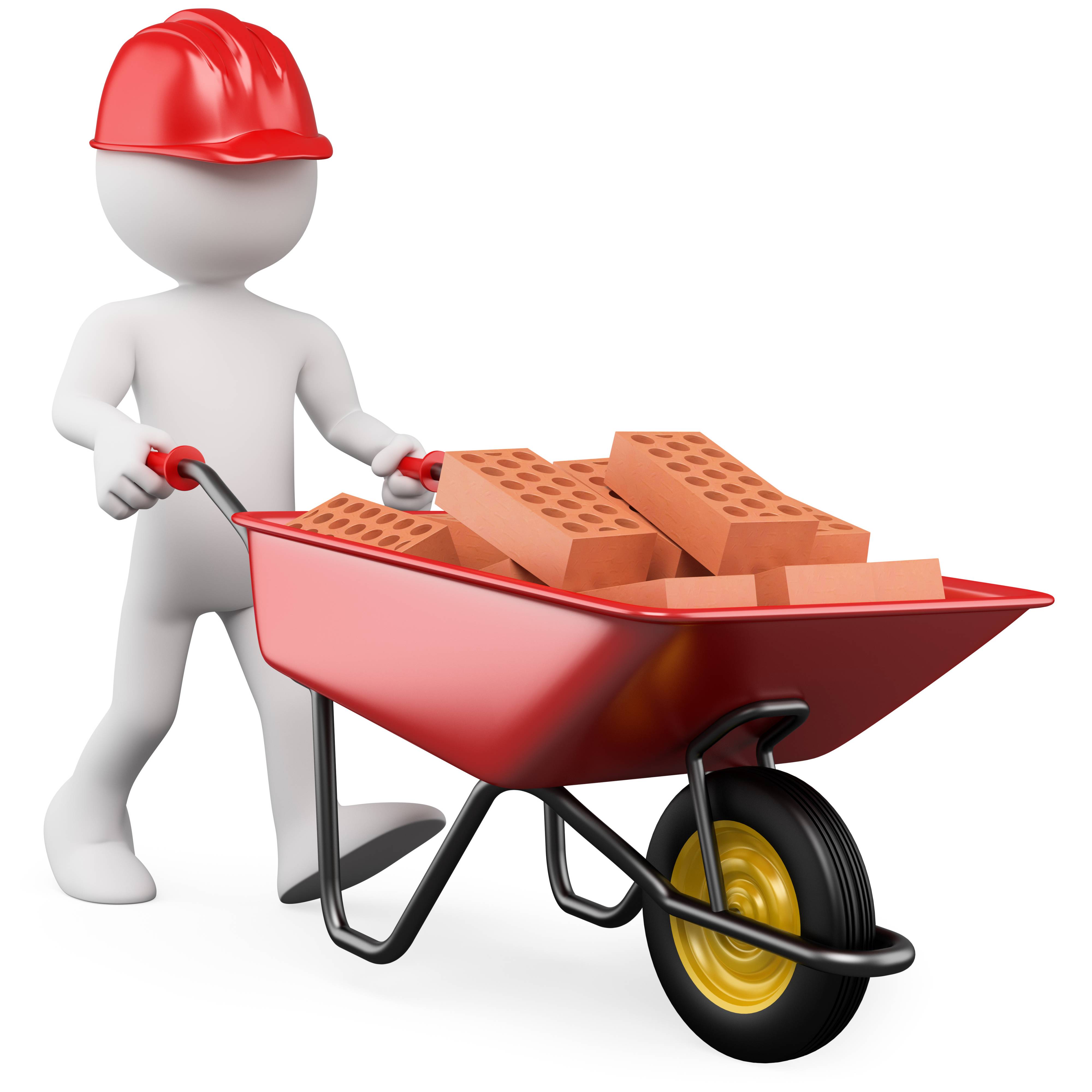 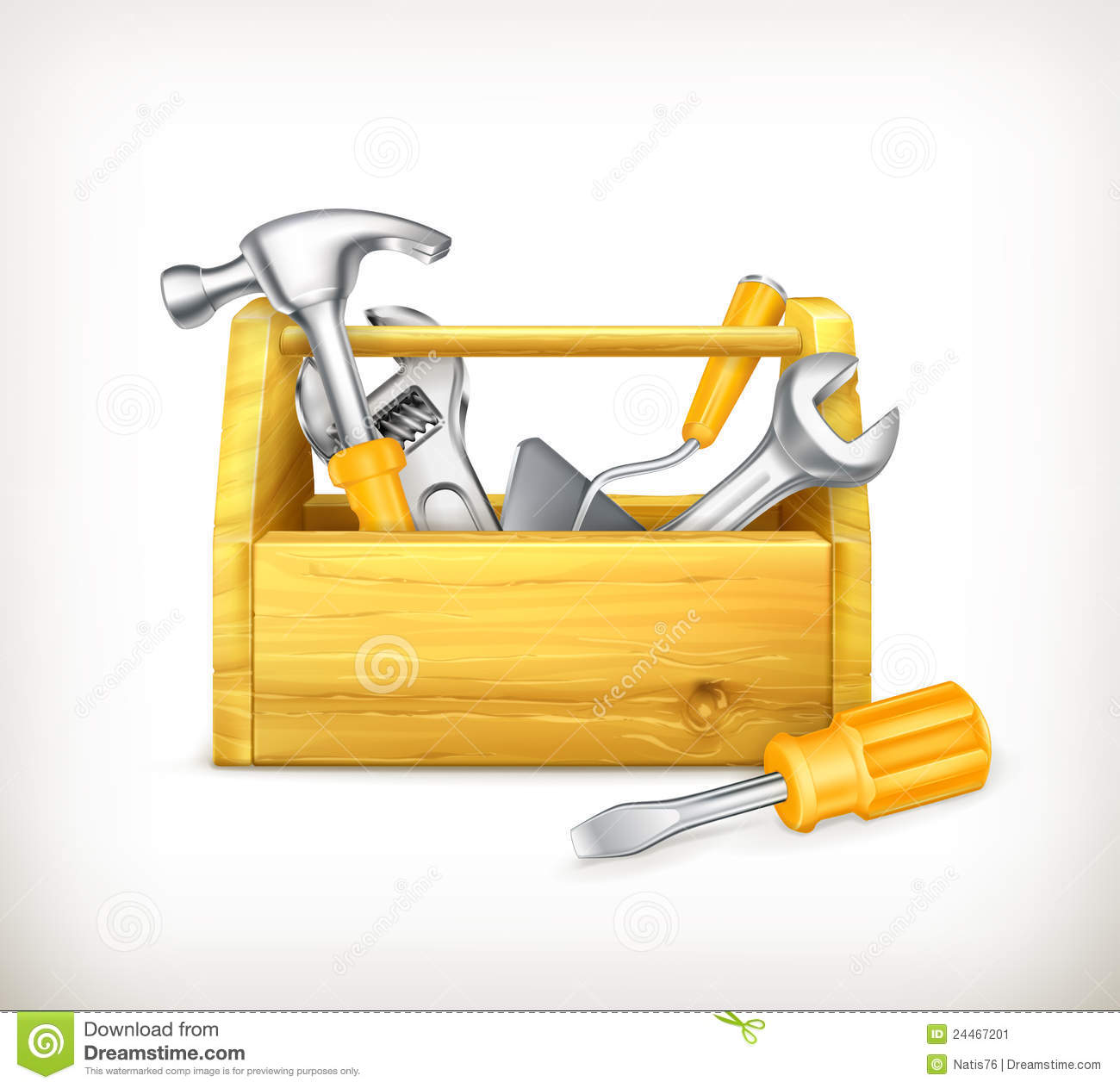 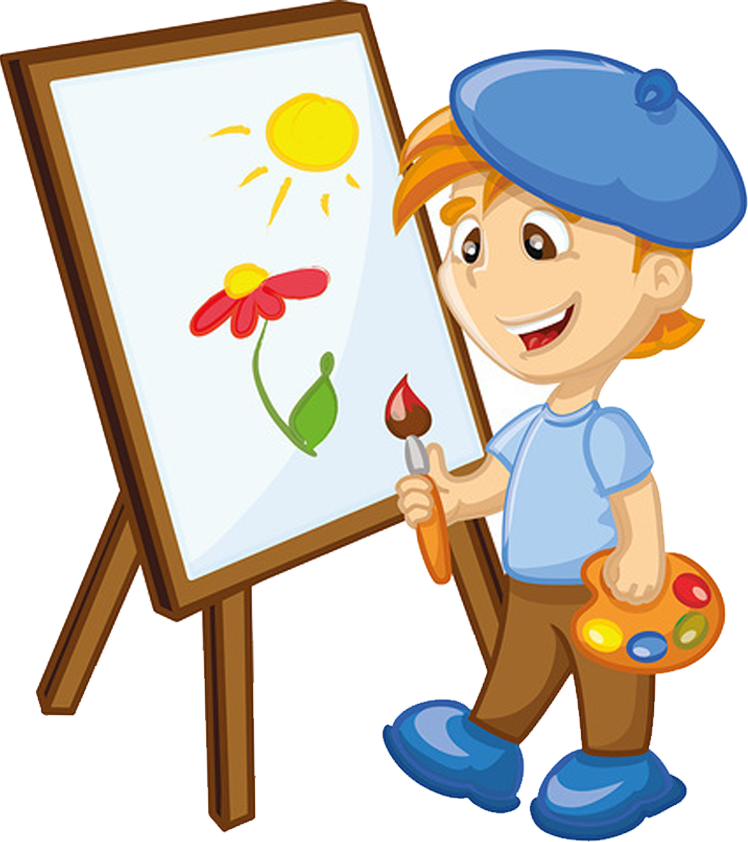 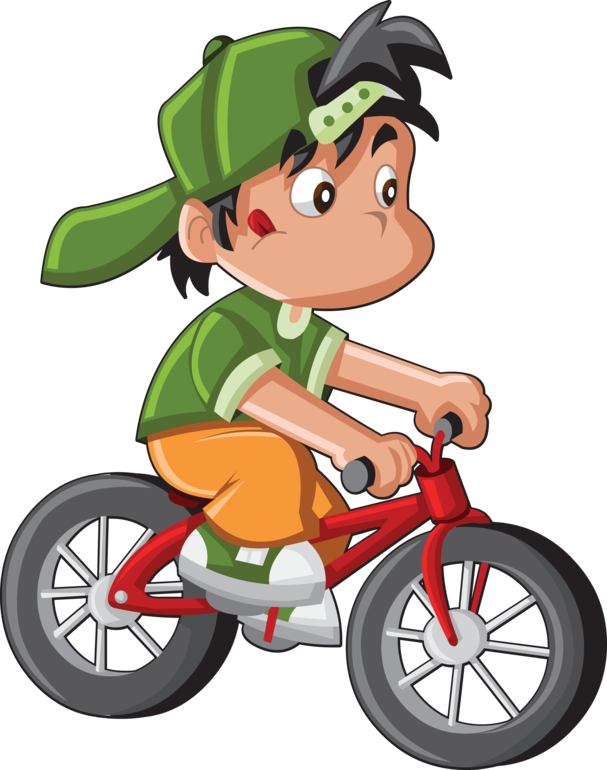 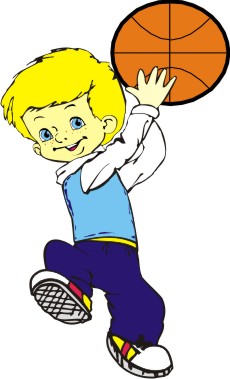 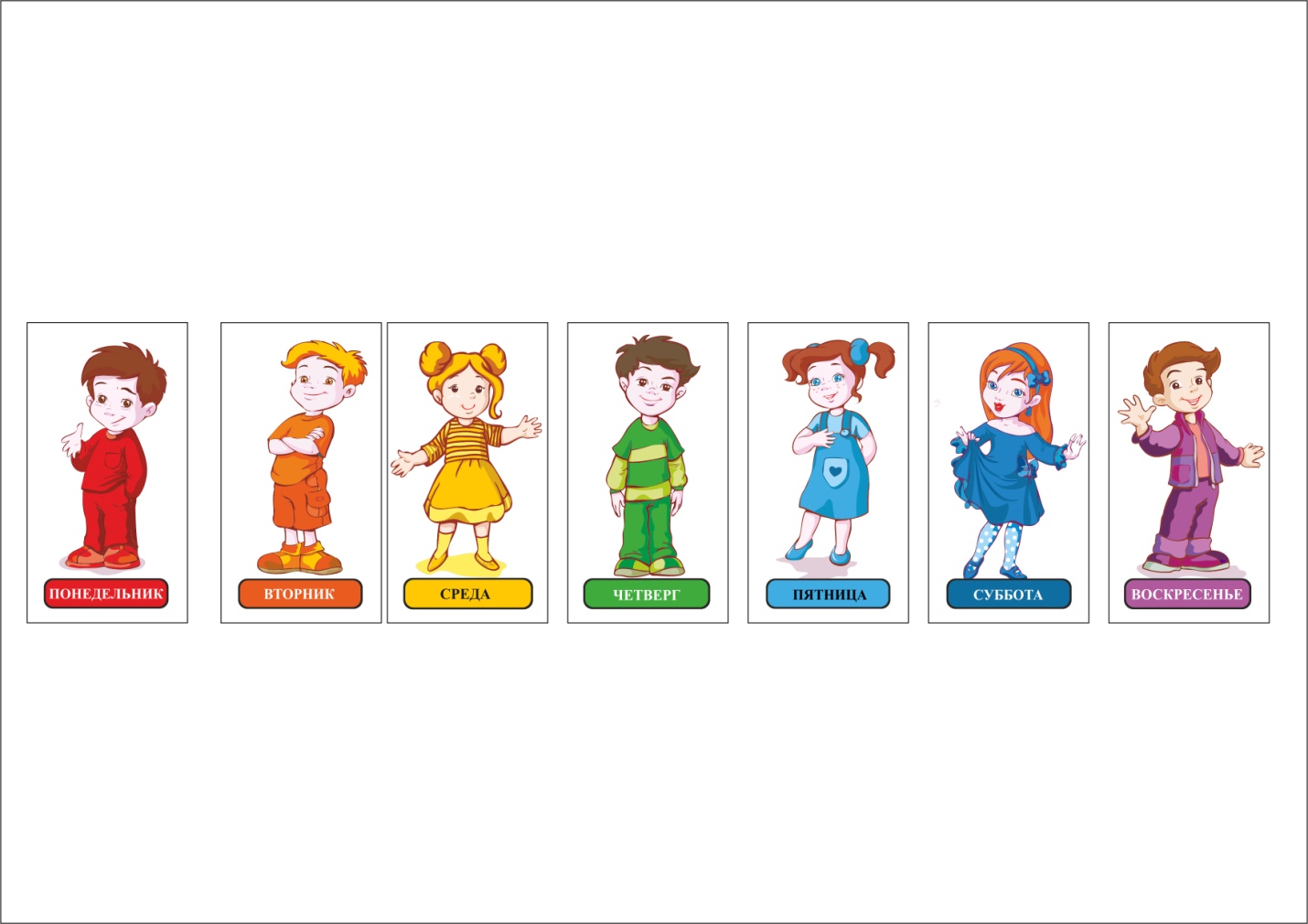 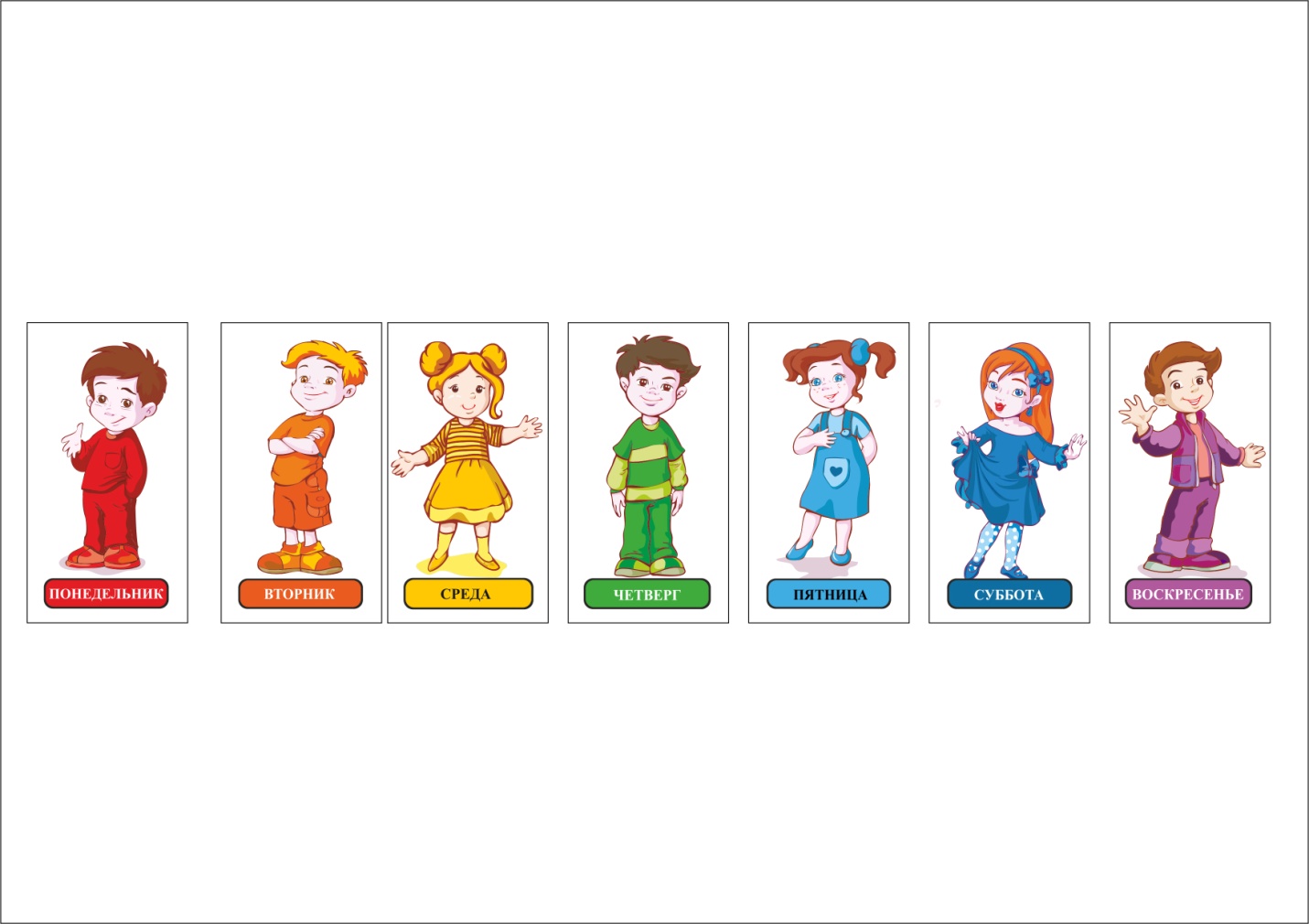 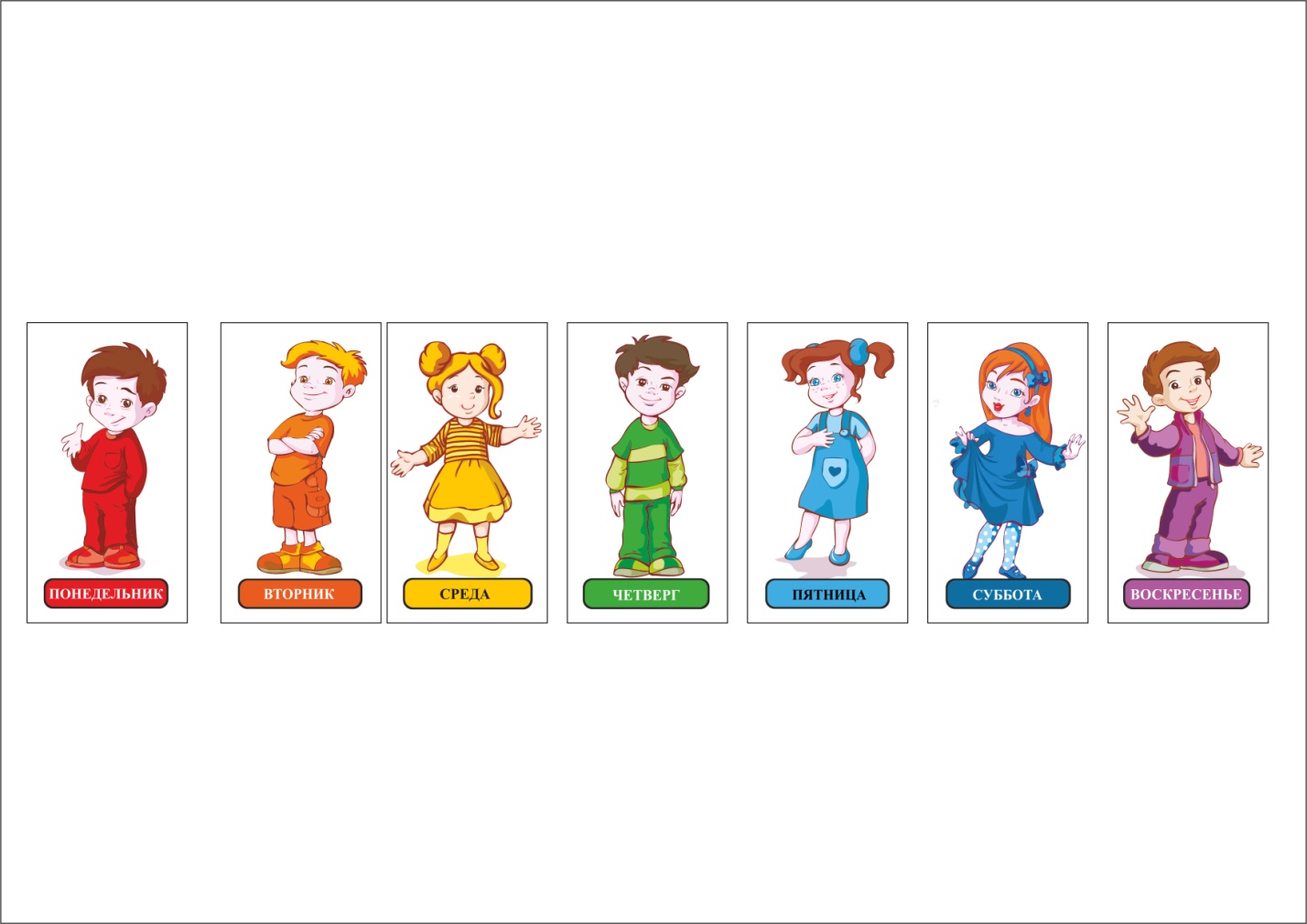 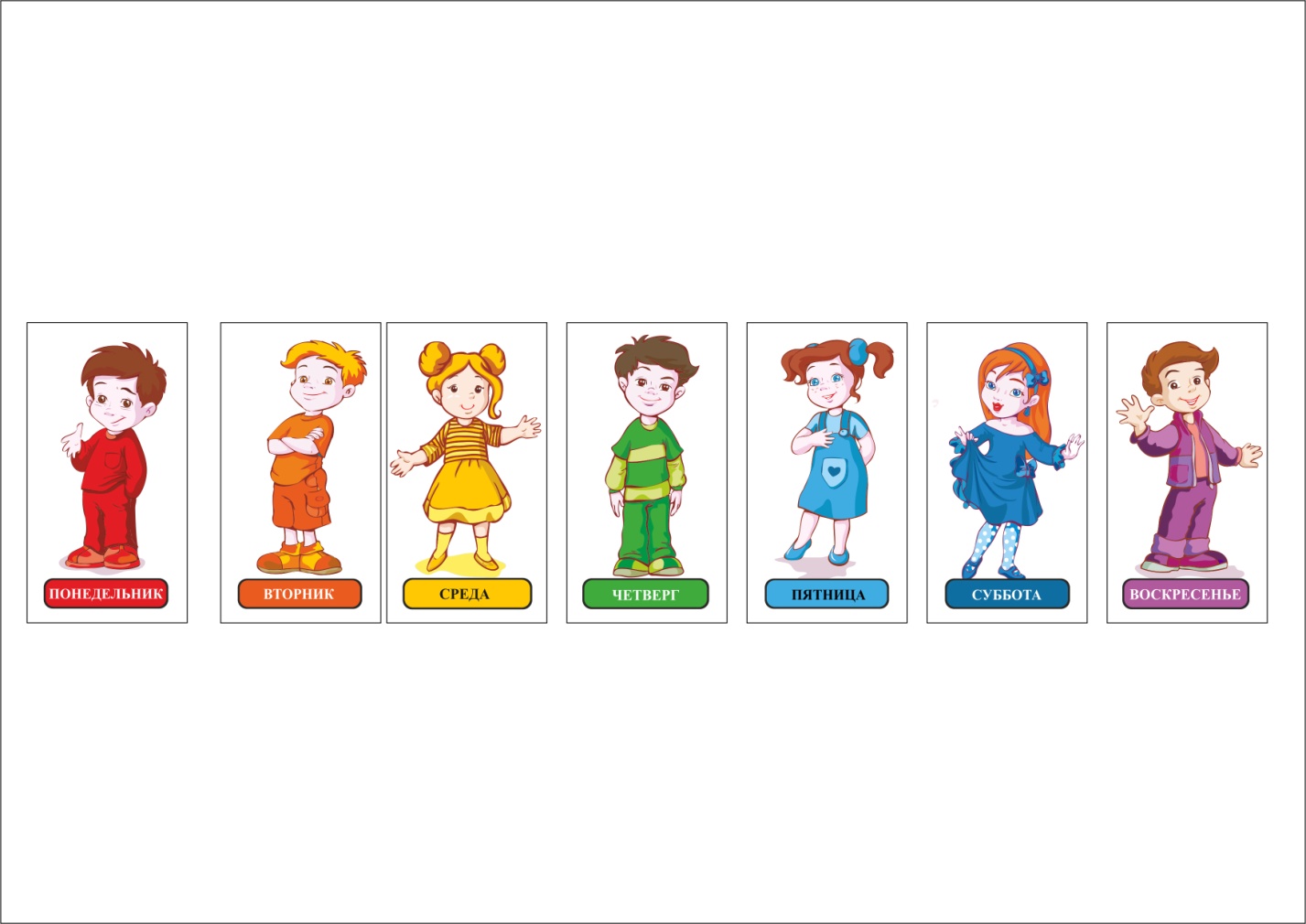 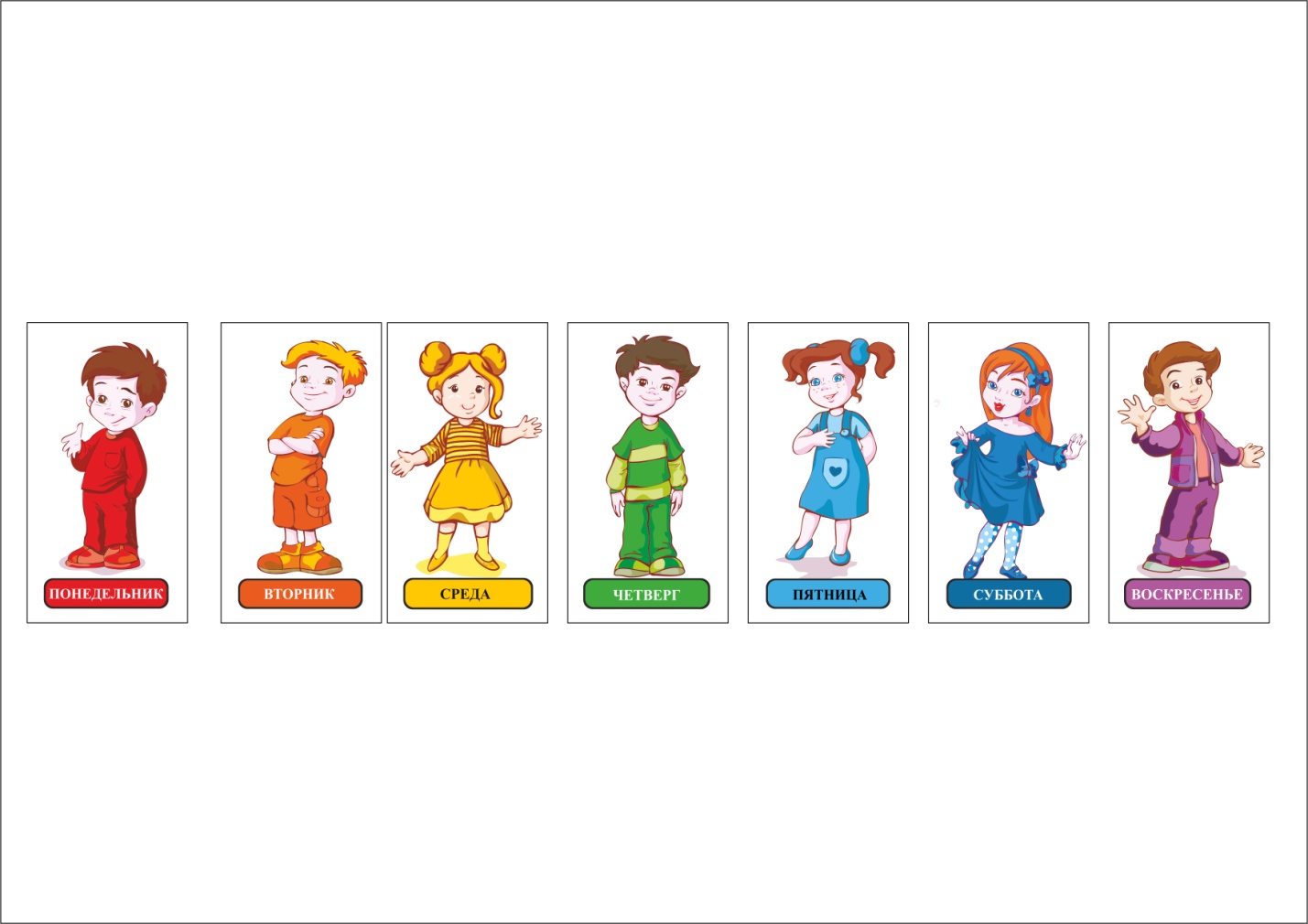 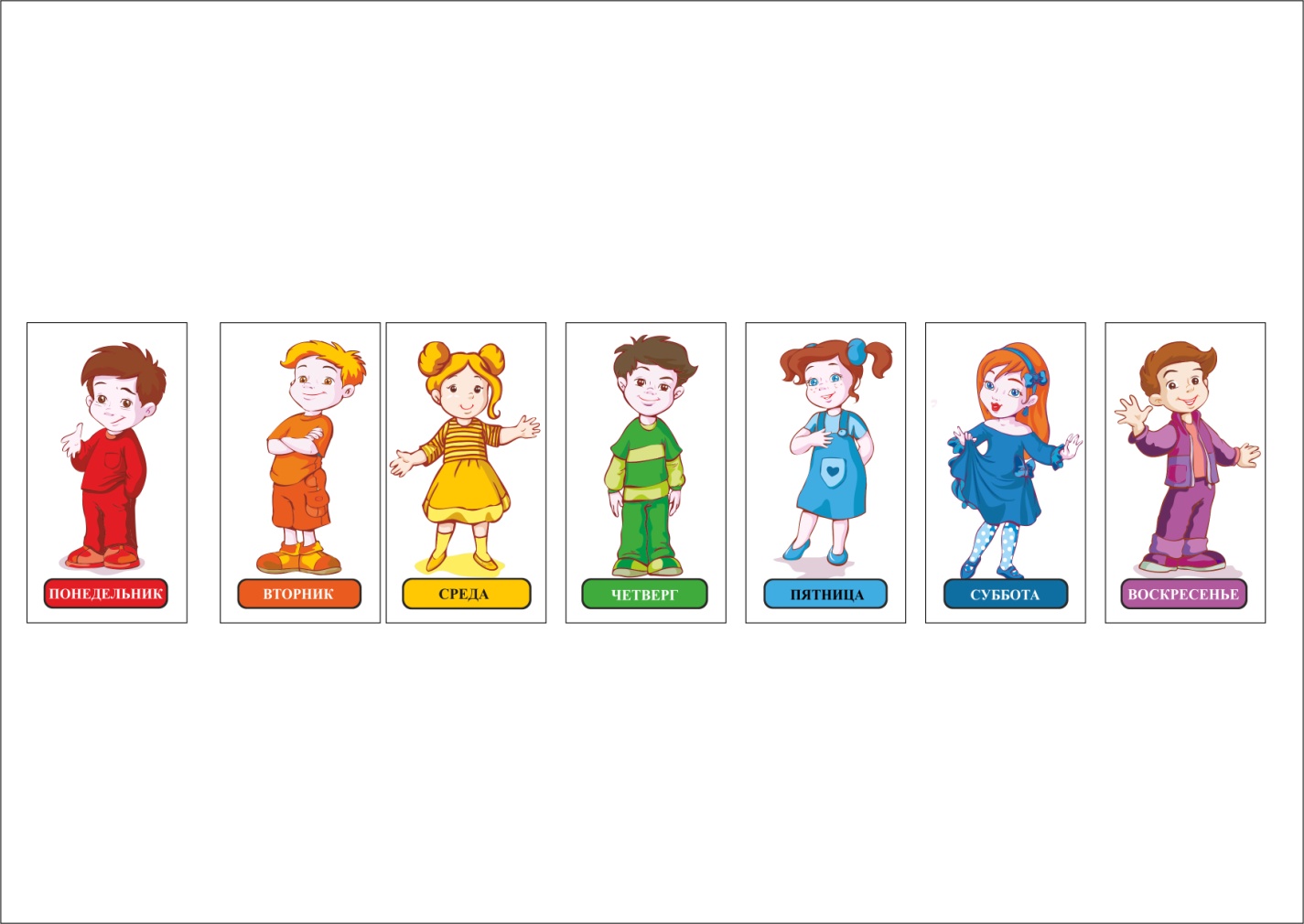 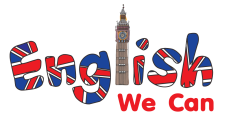 